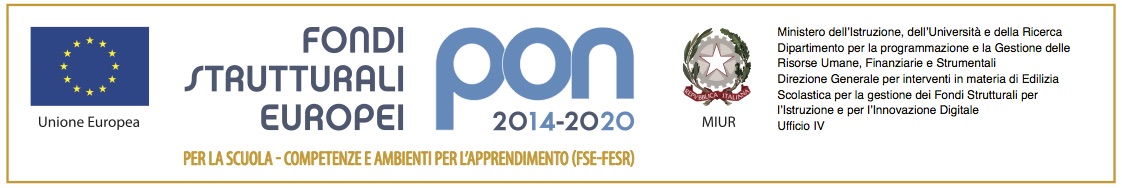 MANIFESTAZIONE DI INTERESSEPROGRAMMA “PIANO SCUOLA ESTATE”DICHIARAZIONE DI IMPEGNO DEL PARTNER DI PROGETTOIl sottoscritto:________________________________________ in qualità di rappresentante legale dell’ente partner dell’Istituzione Scolastica I.C. Gaglione, innanzi richiamato, in relazione al finanziamento del progetto “PIANO SCUOLA ESTATE 2022” ” – Codice progetto 10.1.1A-FDRPOC-CA-2022-248 DICHIARASotto la propria responsabilità, ai sensi del D.P.R. 445/2000:-di conoscere e di accettare il contenuto dell’avviso in ogni sua parte;-di impegnarsi, in caso di ammissione al finanziamento a partecipare alla realizzazione del Progetto avendo cura di realizzare le attività di:_______________________________Trasmette in allegato alla presente domanda:Copia del documento di identità in corso di validità del rappresentante legale.Capodrise,Firma e Timbro (legale rappresentante)Denominazione partner:Ragione sociale, C.F. o P.IVA:Indirizzo:Comune:Telefono:e_mail:Legale rappresentante: